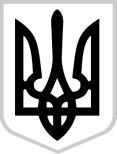 ДНІПРОДЗЕРЖИНСЬКА МІСЬКА РАДАВИКОНАВЧИЙ КОМІТЕТР І Ш Е Н Н Я24.02.2016 № 44_   				                                    м. ДніпродзержинськПро внесення змін до рішення виконавчого комітету міської ради від 26.11.2014 №257 З метою посилення соціального захисту спортсменів, тренерів, інших учасників спортивних змагань, подальшого розвитку спорту вищих досягнень, на виконання рішення міської ради від 26.04.2013 №780-34/VІ «Про внесення змін до рішення міської ради від 27.06.2007 №211-12/V «Про затвердження Цільової комплексної програми розвитку фізичної культури і спорту в місті Дніпродзержинськ на 2007–2011 роки» зі змінами», керуючись ч.6 ст. 59 Закону України «Про місцеве самоврядування України», виконавчий комітет міської ради ВИРІШИВ:1. Унести до рішення виконавчого комітету міської ради від 26.11.2014 №257 «Про затвердження норм витрат на проведення спортивних змагань та навчально-тренувальних зборів» зміни, виклавши у додатку до рішення норми харчування з розрахунку на одну особу на добу (грн.) в такій редакції:2. Контроль за виконанням цього рішення покласти на заступника міського голови з питань діяльності виконавчих органів міської ради Нестеренка А.Г.Міський голова 							          А.Л.БІЛОУСОВУчасники заходуСпортивні змагання та навчально-тренувальні збориСпортивні змагання та навчально-тренувальні збориУчасники заходуМіського рівняОбласного рівняДля спортсменів, тренерів, суддів та інших учасників до 40,0до 60,0